Make A DifferenceMake A DifferenceMake A DifferenceMake A DifferenceMake A DifferenceMake A DifferenceMake A DifferenceRSVP of Etowah & Cherokee CountyRSVP of Etowah & Cherokee CountyRSVP of Etowah & Cherokee CountyRSVP of Etowah & Cherokee CountyOctober – December, 2021  Volume 20, Issue 4October – December, 2021  Volume 20, Issue 4October – December, 2021  Volume 20, Issue 4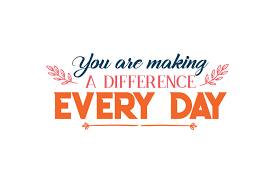 The Retired and Senior Volunteer Program (RSVP) is a federal program charged with leading efforts to expand the use of service and volunteering as key solutions that respond to our nation’s most pressing challenges.  Our mission is to improve lives, strengthen communities and foster civic engagement, through service and volunteering.  RSVP is sponsored locally by the Etowah County Commission, and federally by the Corporation for National & Community Service (CNCS).The Retired and Senior Volunteer Program (RSVP) is a federal program charged with leading efforts to expand the use of service and volunteering as key solutions that respond to our nation’s most pressing challenges.  Our mission is to improve lives, strengthen communities and foster civic engagement, through service and volunteering.  RSVP is sponsored locally by the Etowah County Commission, and federally by the Corporation for National & Community Service (CNCS).The Retired and Senior Volunteer Program (RSVP) is a federal program charged with leading efforts to expand the use of service and volunteering as key solutions that respond to our nation’s most pressing challenges.  Our mission is to improve lives, strengthen communities and foster civic engagement, through service and volunteering.  RSVP is sponsored locally by the Etowah County Commission, and federally by the Corporation for National & Community Service (CNCS).The Retired and Senior Volunteer Program (RSVP) is a federal program charged with leading efforts to expand the use of service and volunteering as key solutions that respond to our nation’s most pressing challenges.  Our mission is to improve lives, strengthen communities and foster civic engagement, through service and volunteering.  RSVP is sponsored locally by the Etowah County Commission, and federally by the Corporation for National & Community Service (CNCS).The Retired and Senior Volunteer Program (RSVP) is a federal program charged with leading efforts to expand the use of service and volunteering as key solutions that respond to our nation’s most pressing challenges.  Our mission is to improve lives, strengthen communities and foster civic engagement, through service and volunteering.  RSVP is sponsored locally by the Etowah County Commission, and federally by the Corporation for National & Community Service (CNCS).The Retired and Senior Volunteer Program (RSVP) is a federal program charged with leading efforts to expand the use of service and volunteering as key solutions that respond to our nation’s most pressing challenges.  Our mission is to improve lives, strengthen communities and foster civic engagement, through service and volunteering.  RSVP is sponsored locally by the Etowah County Commission, and federally by the Corporation for National & Community Service (CNCS).Director’s CornerDirector’s CornerDirector’s CornerDirector’s CornerDirector’s CornerDirector’s CornerNewsNewsNewsNewsNewsNewsSuccess StorySuccess StorySuccess StorySuccess StorySuccess StorySuccess StoryVolunteer OpportunitiesVolunteer OpportunitiesVolunteer OpportunitiesVolunteer OpportunitiesVolunteer OpportunitiesVolunteer OpportunitiesVolunteer RecognitionVolunteer RecognitionVolunteer RecognitionVolunteer RecognitionVolunteer RecognitionVolunteer RecognitionUpcoming EventsUpcoming EventsUpcoming Events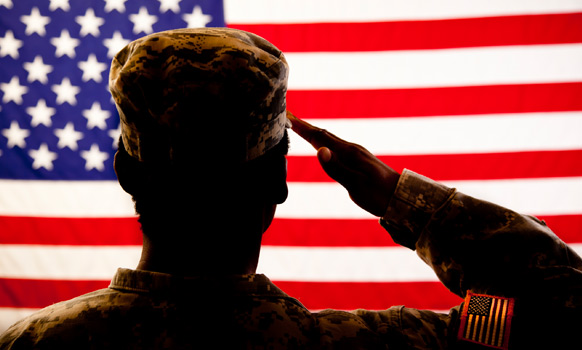 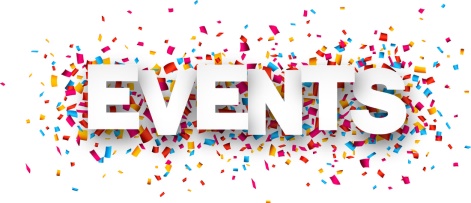 Word Search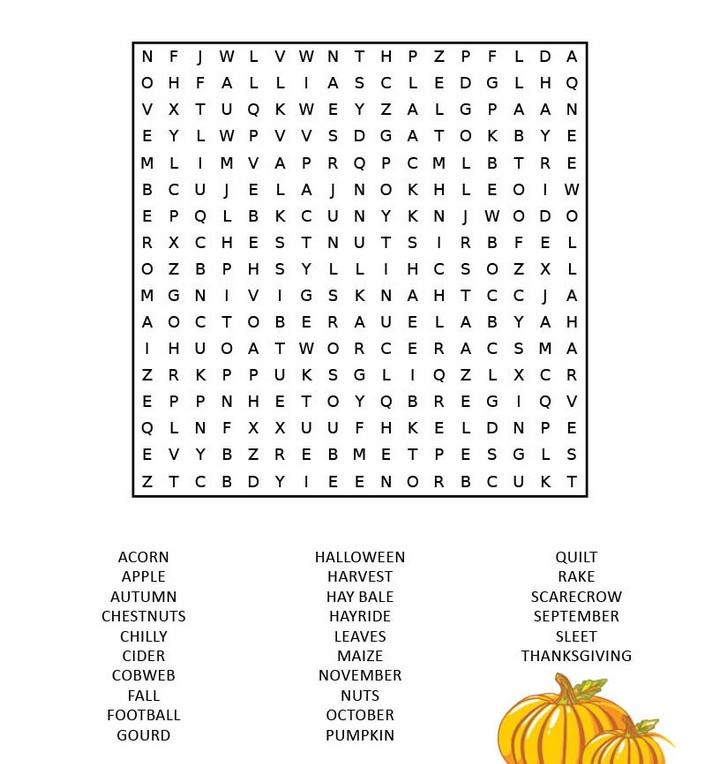 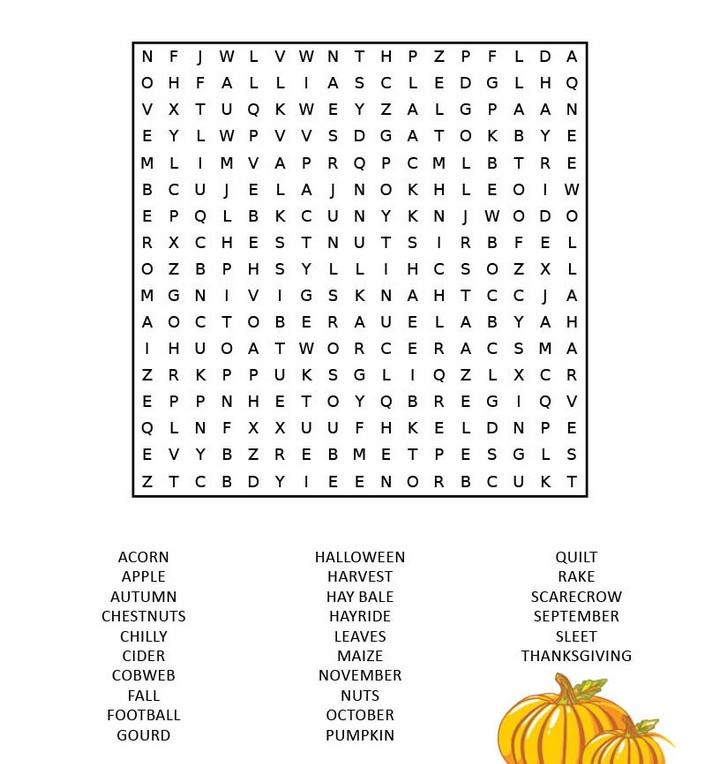 Word SearchWord Search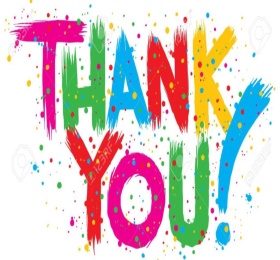 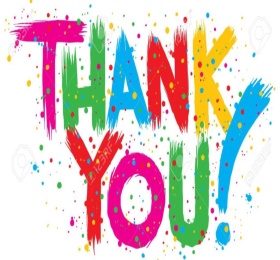 Volunteer StationsVolunteer StationsVolunteer StationsAARP, COOSA VALLEY CHAPTERAMERICAN RED CROSSATTALLA HEALTH & REHABBIG BROTHERS BIG SISTERSBOYS & GIRLS CLUBCARVER SENIOR NUTRITION CENTERCATHOLIC CENTER OF CONCERNCENTRAL-CARVER MUSEUMCHEROKEE COUNTY HEALTH & REHABCHEROKEE VILLAGECIRCUIT CLERK’S OFFICE OF ETOWAH COUNTYCITY OF GADSDENCOOSA VALLEY HEALTH CARECOUNCIL ON AGINGEL SENOR CLUBELLIOTT SENIOR NUTRITION CENTERETOWAH BAPTIST MISSION CENTERETOWAH COUNTY COMMUNITY ACTION AGENCYETOWAH FREE CLINICETOWAH HISTORICAL SOCIETYETOWAH PREGNANCY TESTING CENTEREXTENDED FAMILYFAMILY SUCCESS CENTERFIRST CALL FOR HELPFLOYD CHEROKEE MEDICAL CENTERGADSDEN HEALTH & REHABGADSDEN PUBLIC LIBRARYGADSDEN QUILTERS GUILDGADSDEN REGIONAL MEDICAL CENTERGEORGE WALLACE SENIOR CENTERH D BUTTRAM SENIOR CENTERHABITAT FOR HUMANITYHEAD STARTMANNAMCGUFFEY HEALTH & REHABMOUNTAIN COVE NORTHSIDE HEALTH & REHABPADEN RIDGE PHYSICIANS WHO CAREPILOT CLUBREADING BUDDIESRIVERVIEW REGIONAL MEDICAL CENTERRSVP ADVISORY COUNCILRSVP COMMUNITY SERVICE RX HELPSALVATION ARMYSMARTER SENIORS WORKSHOPSTAX COUNSELINGTELE CHEKTHE LOVE CENTERUNITED WAYHAPPY BIRTHDAY!HAPPY BIRTHDAY!HAPPY BIRTHDAY!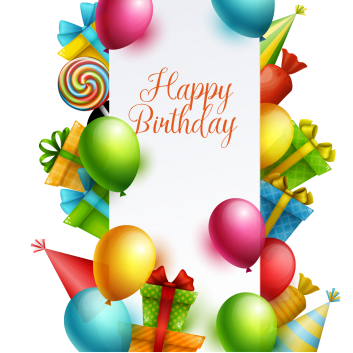 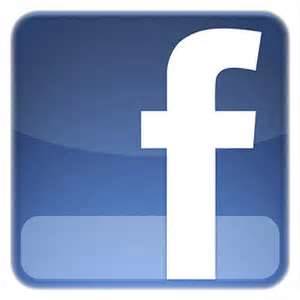 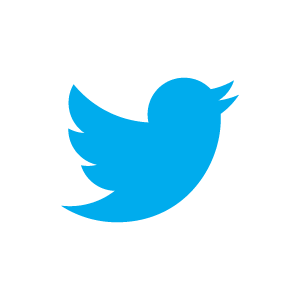 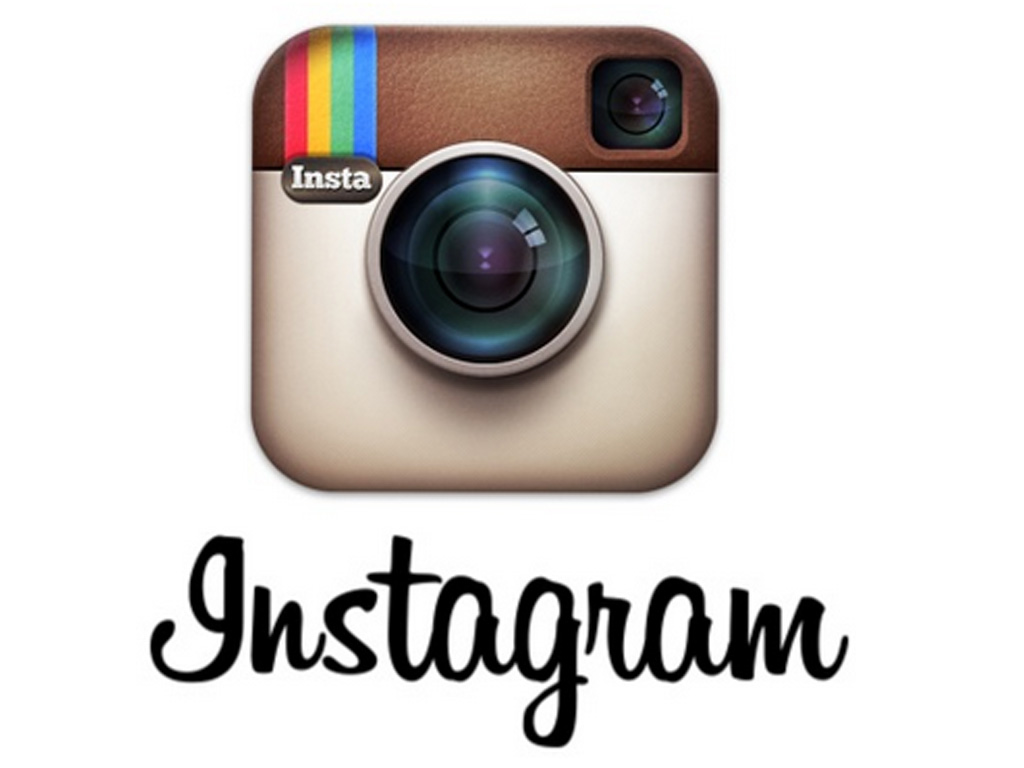 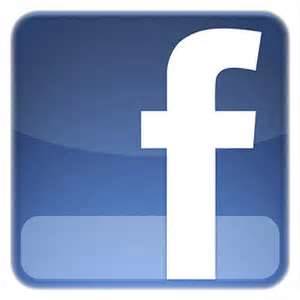 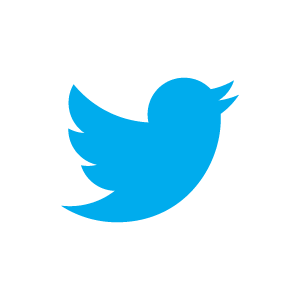 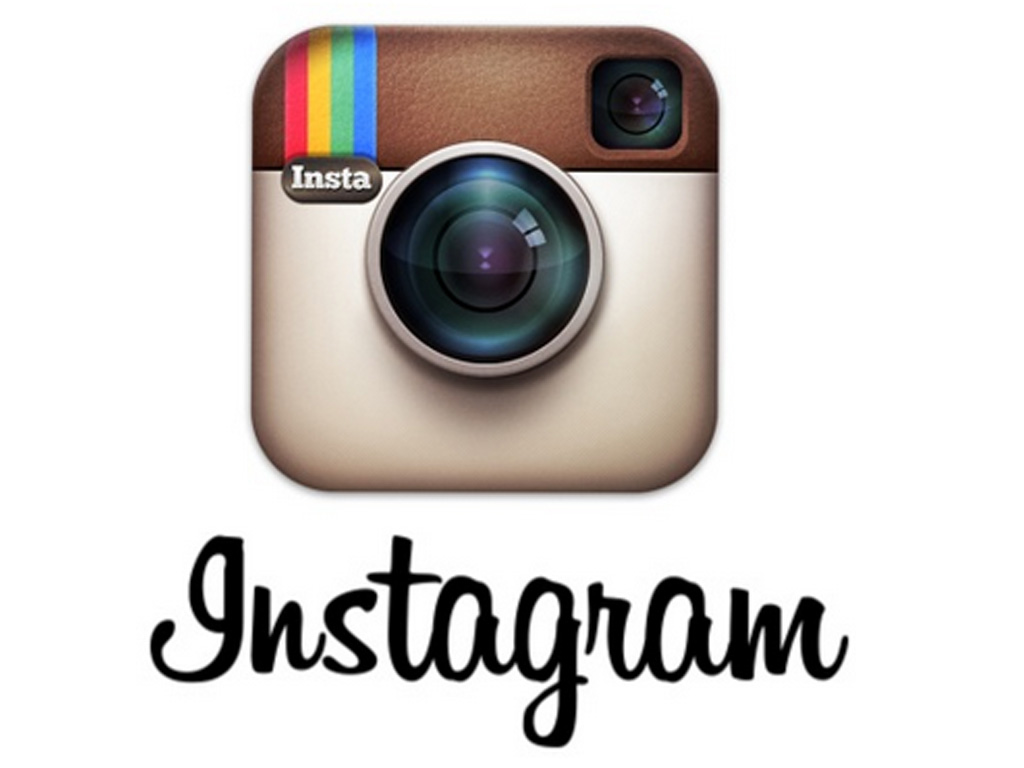 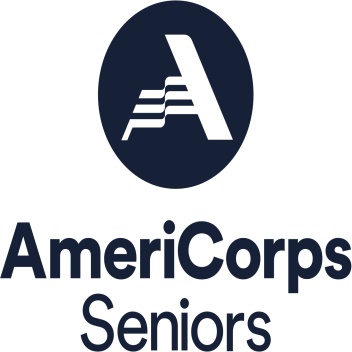 RSVP StaffRSVP StaffRSVP StaffRSVP Advisory CouncilRSVP Advisory CouncilRSVP Advisory CouncilPlease shop at these local businesses & say “Thank You!” for supporting RSVP!Please shop at these local businesses & say “Thank You!” for supporting RSVP!Please shop at these local businesses & say “Thank You!” for supporting RSVP!